ДУМА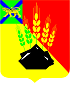 МИХАЙЛОВСКОГО МУНИЦИПАЛЬНОГОРАЙОНАРЕШЕНИЕс. МихайловкаОб утверждении внесения изменений в генеральный план Михайловского сельского поселения Михайловского муниципальногорайона Приморского края Принято Думой Михайловскогомуниципального района                                                         от 22.09.2022 г. № 252Руководствуясь главой 3 Градостроительного кодекса Российской федерации, п. 15 ч. 1 ст. 15 Федерального закона от 06 октября 2003 года № 131-ФЗ «Об общих принципах организации местного самоуправления в Российской Федерации», Уставом Михайловского муниципального района1. Утвердить внесение изменений в генеральный план Михайловского сельского поселения Михайловского муниципального района в следующем составе:1.1. Приложение 1. Раздел 1. Положение о территориальном планировании. КАРТЫ-СХЕМЫ:1.2. Приложение 2. Карта планируемого размещения объектов местного значения поселения. 1.3. Приложение 3. Карта границ населенных пунктов.1.4. Приложение 4 Карта функциональных зон поселения.2. Решение Думы Михайловского муниципального района от 19.12.2019 № 443 «Об утверждении внесения изменений в генеральный план Михайловского сельского поселения Михайловского муниципального района Приморского края» считать утратившим силу.3. Настоящее решение вступает в силу после опубликования. Глава Михайловского муниципального  района -	             Глава администрации района                                                          В.В. Архиповс. Михайловка№ 252-НПА26.09.2022